АНАЛИЗ РАБОТЫ,МБДОУ «Детский сад № 31» за 2018-2019 учебный год30 августа 2018г проведен педагогический совет, на котором принят план работы по предупреждению детского дорожно-транспортного травматизма на 2018-2019 уч.год.Обновлена информация для детей и родителей в уголках БДД.Скорректирован паспорт дорожной безопасности.Приняли участие в пяти «Декадах дорожной безопасности»:Сентябрь 2018г – акция «Союз безопасности» (привлечение внимания общественности в первые дни учебного года к юным участникам дорожного движения) – размещены листовки во всех группах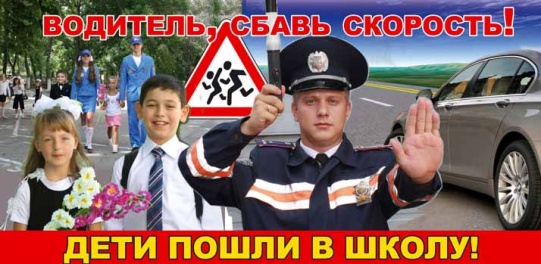 26 сентября – проведено родительское собрание в старших группах с участием сотрудника Госавтоинспекции Солодковой Л.Г.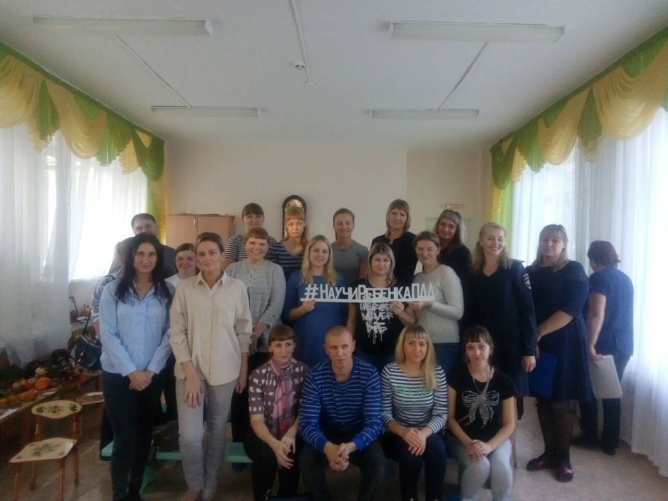  27 сентября – в подготовительных группах проведена викторина «В стране дорожных знаков» 28 сентября – в средних группах проведены дидактические игры «Правильно-неправильно» (по обсуждению различных ситуаций на дорогах)Декабрь  2018 – Обновлена  информация в разделы по дорожной безопасности на сайте.Проведены практические занятия: «Наших видно!» (популяризация использования световозвращающих элементов), «Безопасная горка!»Февраль 2019 - Проведение родительское  собрание,  с приглашением сотрудника пожарной службы Царева М.А.Проведены ежедневные «минутки безопасности», напоминая детям о необходимости соблюдения правил дорожного движения обращая внимание несовершеннолетних на погодные условия и особенности улично-дорожной сети.Март 2019 – Во всех 9 группах размещены листовки «Пристигни самое дорогое»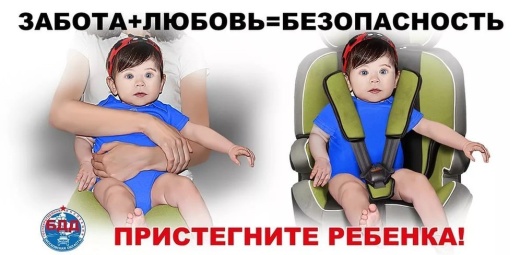 Проведены практические занятия на тему: «Я соблюдаю ПДД! Соблюдай и ты!»Май 2019 – во всех группах размещены листовки «Шлем всему голова»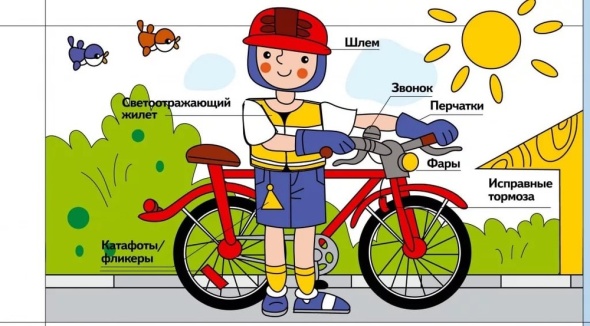 Приняли участие в городских конкурсах, проводимых координационным центром по профилактике ДДТТ и безопасности дорожного движения:Октябрь 2018г -  квест «Маршрут дорожной безопасности» 1 место Март 2019г  – конкурс видеороликов -2 участника – сертификат за участиеАпрель 2019г – конкурс творческих коллективов «Рыцари безопасных дорог» - театрализованное представление – сертификат за участие.Согласно плану мероприятий МБДОУ «Детский сад № 31» по профилактике детского дорожно-транспортного травматизма и безопасности дорожного движения с  воспитанниками проведены беседы, сюжетно-ролевые игры, дидактические, подвижные игры, целевые прогулки к перекрестку, наблюдения, направленные на знакомство с правилами дорожного движения и необходимостью их соблюдения. А также различные викторины, развлечения и праздники.В своей работе мы используем игровые приёмы, наглядность, средства ИКТ, а также оборудование комнаты «Азбука дорожного движения».20.05 2019                                                                   Ответственный за ПДДТТ и БДД                                                                           Л.В.Комиссарова